Қорақалпоғистон Республикаси Вазирлар Кенгаши бошқарув аппаратининг  тузулмасини тасдиқлаш тўғрисида ҚорақалпоғистонРеспубликаси Вазирлар Кенгашининг  қарори Қорақалпоғистон Республикаси Жўқорғи КенгесиПрезидиумининг 2022 йил  7 марткунги "Қорақалпоғистон Республикаси Вазирлар Кенгаши бошқарув аппаратинингтузилмаси тўғрисида"ги 618-сон қарори ҳақидаҚорақалпоғистонРеспубликаси Жўқорғи Кенгеси Президиумининг2022 йил 7 март кунги "Қорақалпоғистон Республикаси Вазирлар Кенгашибошқарув аппаратининг тузилмаси тўғрисида"ги 618-сон қарорига мувофиқ ВазирларКенгашиҚАРОР ҚИЛАДИ:1. ҚорақалпоғистонРеспубликаси Жўқорғи Кенгеси Президиумининг 2022 йил 7 март кунги"Қорақалпоғистон Республикаси Вазирлар Кенгаши бошқарув аппаратинингтузилмаси тўғрисида"ги 618-сон қарори ижро учун раҳбарликка олинсин. 2. ҚорақалпоғистонРеспубликаси Жўқорғи Кенгеси Президиумининг мазкур қарори билан:а) ҚорақалпоғистонРеспубликаси Вазирлар Кенгаши бошқарув аппаратининг тузилмасида ЎзбекистонРеспубликаси оила ва хотин-қизлар давлат қўмитаси раиси билан келишилган ҳолдаҚорақалпоғистон Республикаси Жўқорғи Кенгеси томонидан лавозимга тайинланадиганва лавозимидан озод этиладиган Қорақалпоғистон Республикаси Вазирлар КенгашиРаисининг ўринбосари – оила ва хотин-қизлар қўмитаси раиси лавозими;шаҳарва туманлар ҳокимликларининг тузилмасида Ўзбекистон Республикаси оила вахотин-қизлар давлат қўмитаси раиси билан келишилган ҳолда ҚорақалпоғистонРеспубликаси Жўқорғи Кенгеси томонидан лавозимга тайинланадиган ва лавозимиданозод этиладиган шаҳар ва туман ҳокимларининг ўринбосарлари – оила вахотин-қизлар бўлими бошлиғи лавозимлари жорий қилинганлиги;б) ҚорақалпоғистонРеспубликаси Вазирлар Кенгаши бошқарув аппарати тузилмасида ҚорақалпоғистонРеспубликаси Вазирлар Кенгаши Раисининг ўринбосари – Маҳалла ва оиланиқўллаб-қувватлаш вазири лавозими;Шаҳарва туманлар ҳокимларининг ўринбосарлари - маҳалла ва оилани қўллаб-қувватлашбўлимлари бошлиқлари лавозимлари тугатилганлиги;в) ҚорақалпоғистонРеспубликаси Маҳалла ва оилани қўллаб-қувватлаш вазирлиги ҳамда унинг худудийбўлимлари негизида Қорақалпоғистон Республикаси Маҳалла ва нуронийларниқўллаб-қувватлаш вазирлиги ҳамда унинг шаҳар ва туманлар бўлимлари амалдагимолиявий тартиб ва меҳнатга ҳақи тўлаш шартлари сақланган ҳолда ташкилэтилганлиги;ҚорақалпоғистонРеспубликаси Маҳалла ва нуронийларни қўллаб-қувватлаш вазири Ўзбекистон Республикаси Маҳалла ва нуронийларниқўллаб-қувватлаш вазири билан келишилган ҳолда Қорақалпоғистон РеспубликасиЖўқорғи Кенгеси томонидан лавозимга тайинланиши ва лавозимидан озод этилиши;г) ҚорақалпоғистонРеспубликаси Вазирлар Кенгаши бошқарув аппаратининг тузилмаси 80 (хизмат кўрсатувчиходимлардан ташқари) бошқарув ходимлари сони иловага мувофиқ тасдиқланганлиги маълумотучун қабул қилинсин.3. ҚорақалпоғистонРеспубликаси Вазирлар Кенгаши бошқарув аппаратининг тузилмаси иловага мувофиқтасдиқлансин.4. ҚорақалпоғистонРеспубликаси Вазирлар Кенгаши Раисининг ўринбосари – Оила ва хотин-қизларниқўмитаси раиси бир ҳафта муддатда ўзининг ва котибиятининг функционал вазифаларитўғрисидаги Низомни ишлаб чиқсин ва тасдиқланишини таъминласин.5. ҚорақалпоғистонРеспубликаси Маҳалла ва нуронийларни қўллаб-қувватлаш вазирлиги бир ҳафта муддатда ушбу қарорга мувофиқ вазирлик тўғрисидагиНизомни ишлаб чиқсин ва тасдиқлаш учун Вазирлар Кенгашига киритилсин.6. ҚорақалпоғистонРеспубликаси Адлия вазирлиги бошқа манфаатдор вазирликлар ва идоралар биланбиргаликда бир ой муддатда қонун ҳужжатларига ушбу қарордан келиб чиқадиганўзгартиш ва қўшимчалар тўғрисида Қорақалпоғистон Республикаси ВазирларКенгашига таклифлар киритсин.7. ҚорақалпоғистонРеспубликаси Вазирлар Кенгашининг Ишлар Бошқармаси Молия вазирлиги биланбиргаликда бир ҳафта муддатда Қорақалпоғистон Республикаси Вазирлар Кенгаши бошқаруваппарати ходимларининг штатлар жадвалини мазкур қарорга мувофиқ қайта кўрибчиқсин ва тасдиқласин.8. ҚорақалпоғистонРеспубликаси Вазирлар Кенгашининг 2022 йил11 февралдаги “Қорақалпоғистон Республикаси Жўқорғи Кенгеси Президиумининг 2022йил 31 январдаги "Қорақалпоғистон Республикаси Вазирлар Кенгаши бошқаруваппаратининг тузилмаси тўғрисида"ги 589-сон қарори ҳақида”ги 87-13-0-Q/22-сон қарорининг 3 банди ўз кучини йўқотгандеб ҳисоблансин.9. Мазкурқарорнинг ижросини назорат қилиш Қорақалпоғистон Республикаси Вазирлар КенгашиИшлар Бошқарувчиси А.Исмаиловга юклатилсин. Қорақалпоғистон РеспубликасиВазирлар Кенгашининг Раиси                                      Қ.СариевҚорақалпоғистон Республикаси Вазирлар Кенгашибошқарув аппаратинингБошқарув    ходимларининг чекланган сони-80 бирлик                 ТУЗИЛМАСИ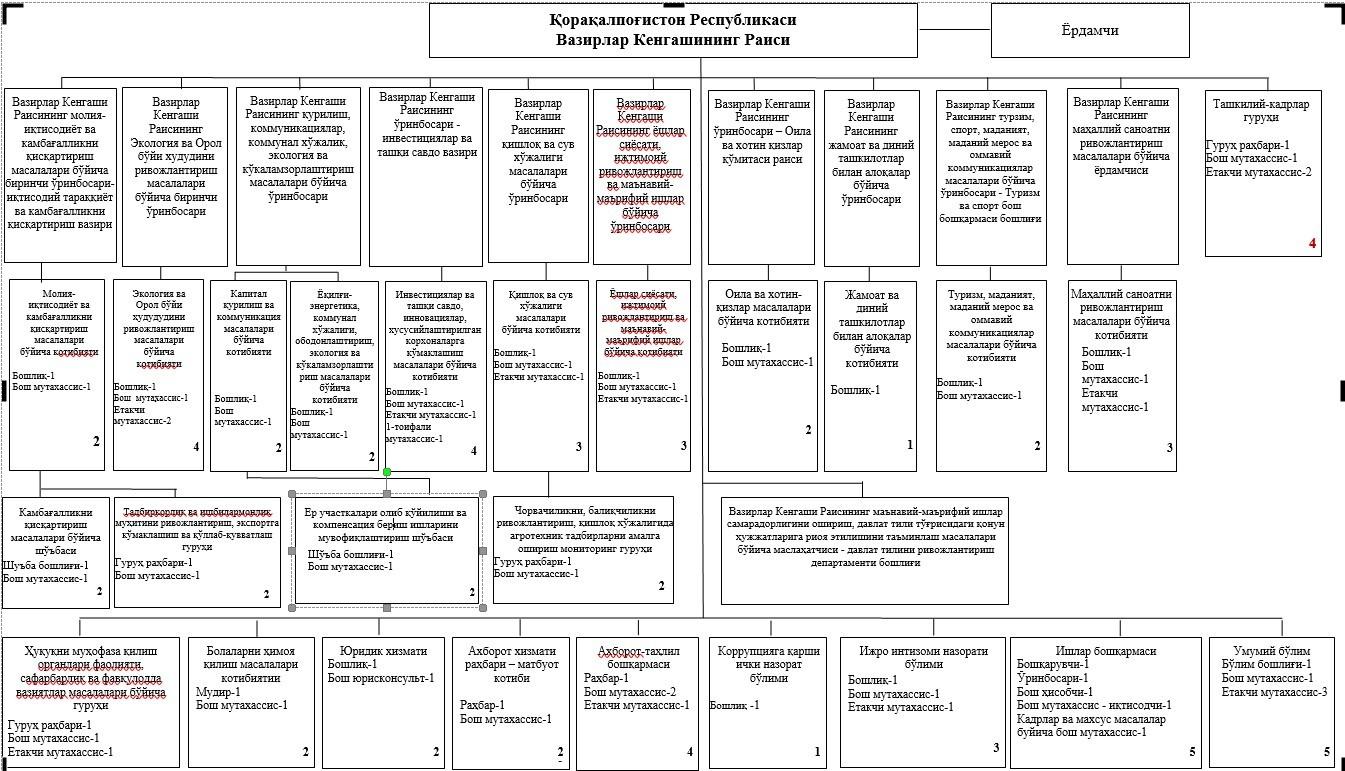 